Worth the Detour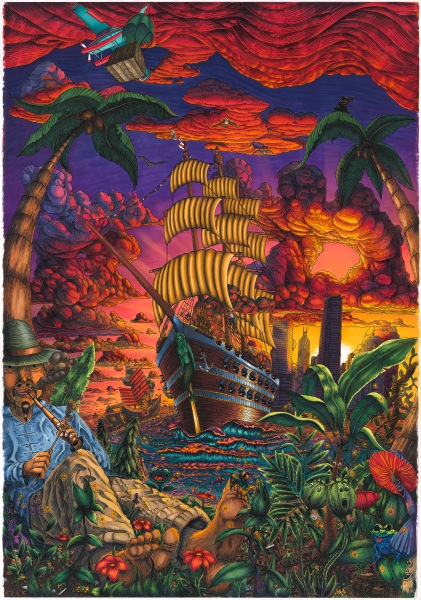 Guttestreker
Systemica Epidemica, 2023
Signed front
Ink and markers on Arches 310g paper with archival UV varnish
39 3/8 x 27 1/2 in
100 x 70 cm
(G017)$ 25,000 
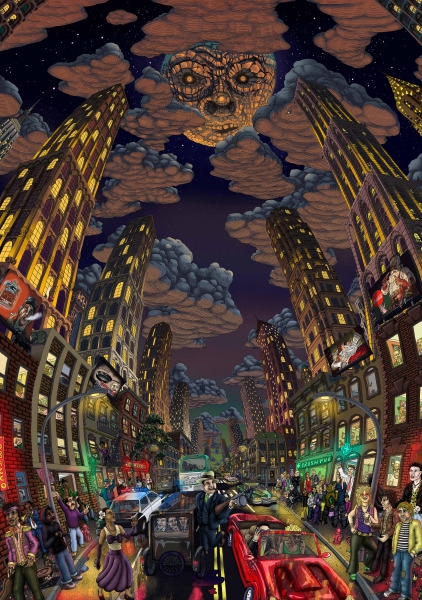 Guttestreker
Substance City, 2023
Signed on verso
Tactile 40-layer UV ink print on aluminum

78 3/4 x 55 1/8 in
200 x 140 cm
4/15
(G014)$ 8,000 
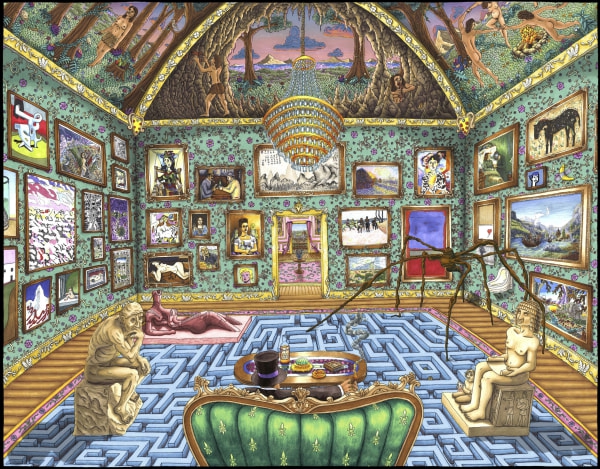 Guttestreker
Medici Manor (Big), 2023
Signed front
Digital Graphic Art. Original lines by ink, scanned and colored by digital markers and printed by inkjet Epson Surecolor 9500 on Arches BFK 310g paper
53 1/8 x 41 3/8 in
135 x 105 cm
1/2 Artist's Edition PP
(G010)$ 5,500 
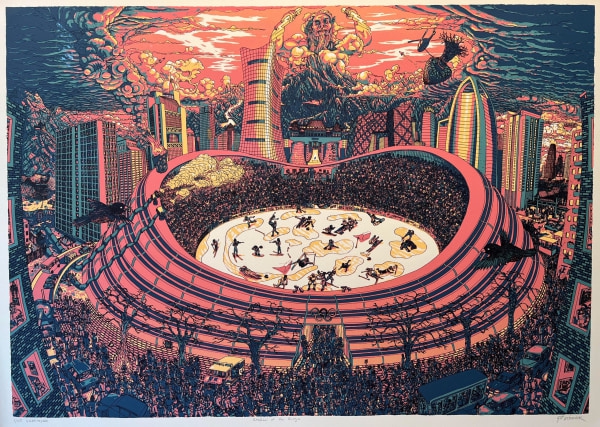 Guttestreker
Shadow of the Rings, 2500
Signed front
Silk: 5-layer (colors) screen print on 400g Arches paper.
53 1/8 x 39 3/8 in
135 x 100 cm
25/45
(G009)$ 4,500 
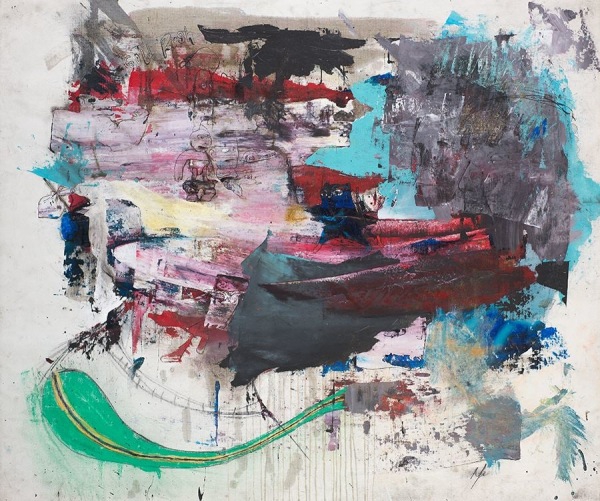 Yunierki Felix Hodelin
Golden Fever, 2014
Signed front
Mixed media on canvas
45 x 54 inches
(YH6)$ 13,500 
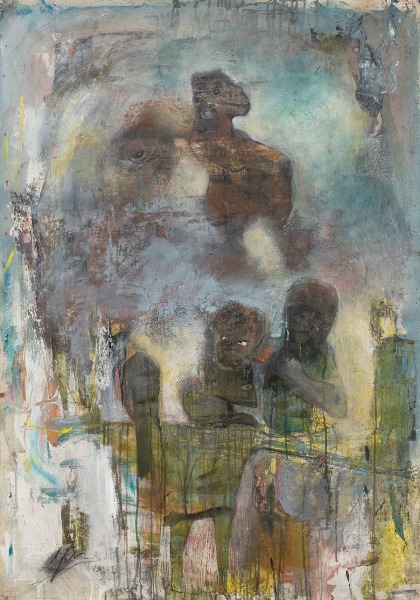 Yunierki Felix Hodelin
Longing for the return, 2015
Signed front
Mixed media on canvas
53 x 38 inches
(YH25)$ 13,500 
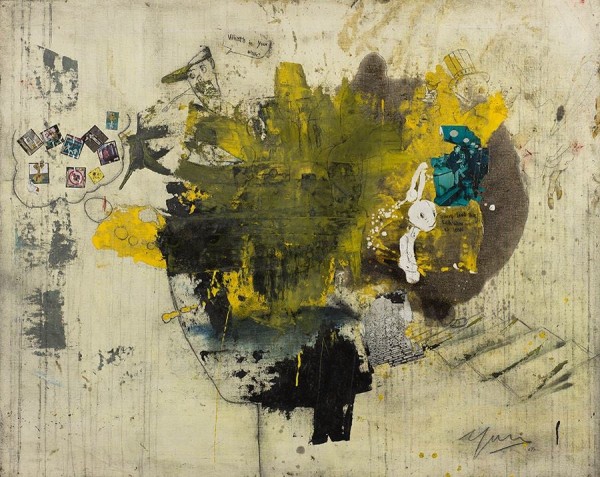 Yunierki Felix Hodelin
Untitled, 2015
Signed front
Mixed media on canvas
43 x 53 inches
(YH18)$ 13,500 
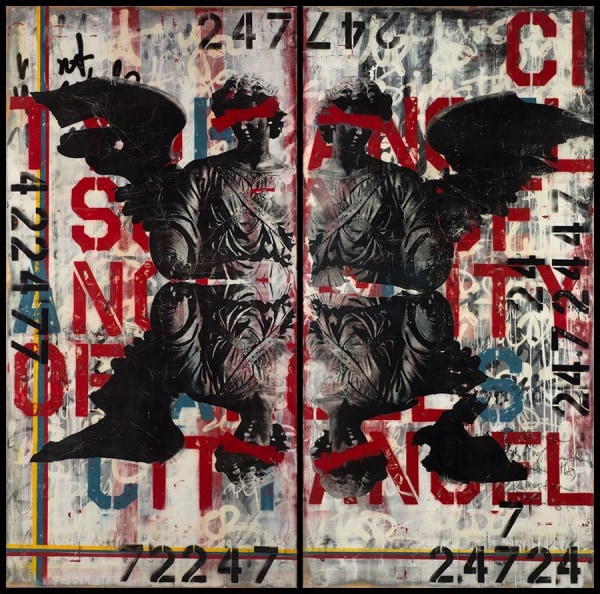 Ashleigh Sumner
Redemption Song, 2014
Acrylic, Mixed Media, Resin on Panel
96 x 96 inches ;Diptych
(AS6)$ 15,000 
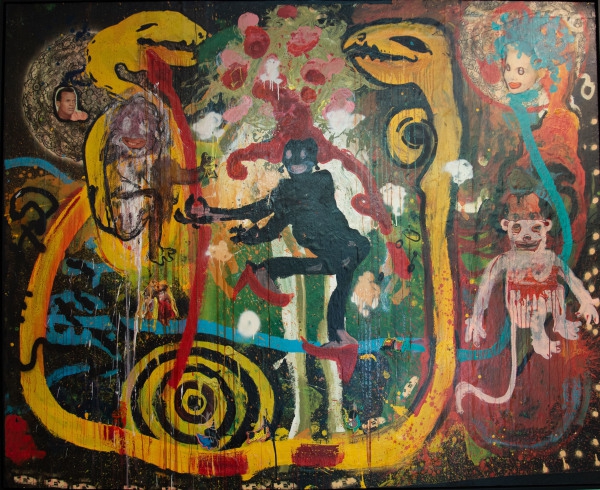 James Andrew Brown
Miss Emily , 2002
Signed on Verso
Mixed Media and Oil on Roofing Felt 
85 x 104
(JB197)$ 45,000 
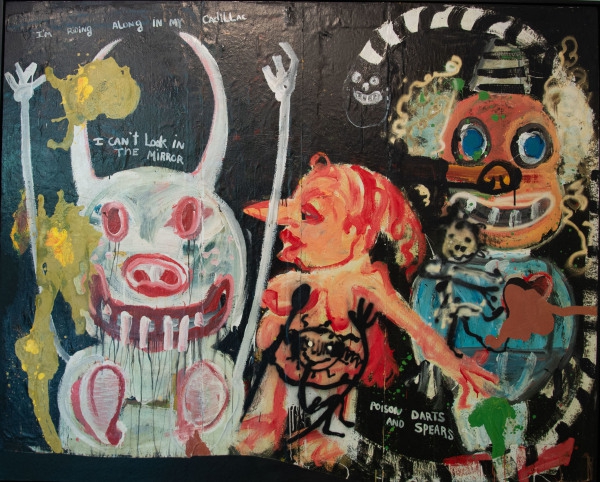 James Andrew Brown
It was Hot Day in Georgia Went Jack Johnson Drove into Town, 2002
Signed on Verso
Mixed Media and Oil on Roofing Felt
82 x 102
(JB196)$ 45,000 
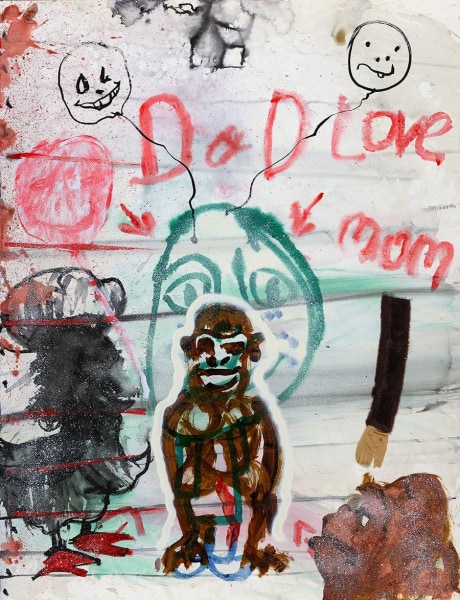 James Andrew Brown
Dady Love Mom, 1998
Signed on verso
Mixed media on paper
50 x 38.5 inches
(JB74)$ 4,900 
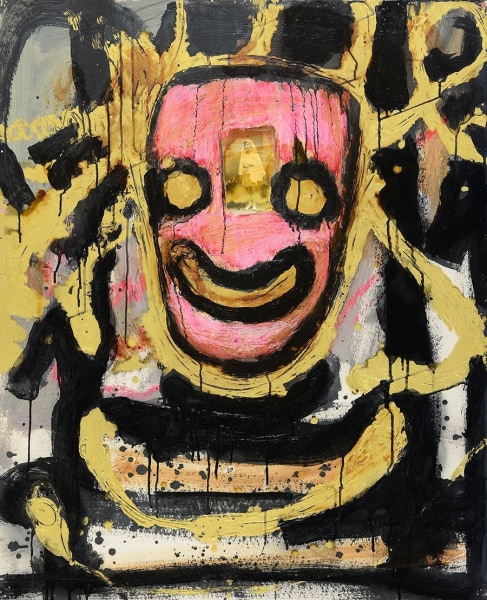 James Andrew Brown
Free, 1990 - 1991
Signed on verso
Mixed media on hardboard
40 x 32 inches
(JB29)$ 4,400 
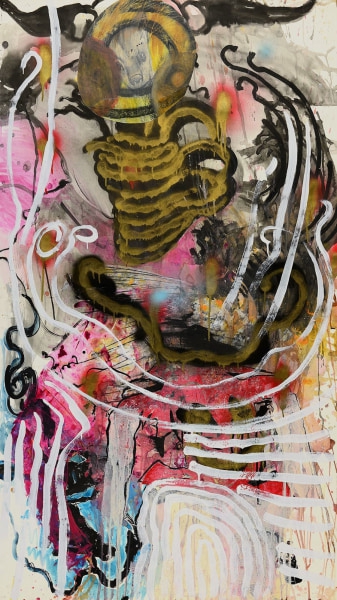 James Andrew Brown
The Demon Running, 1996
Signed on verso
Mixed media on paper
59 x 33 inches
(JB56)$ 4,900 
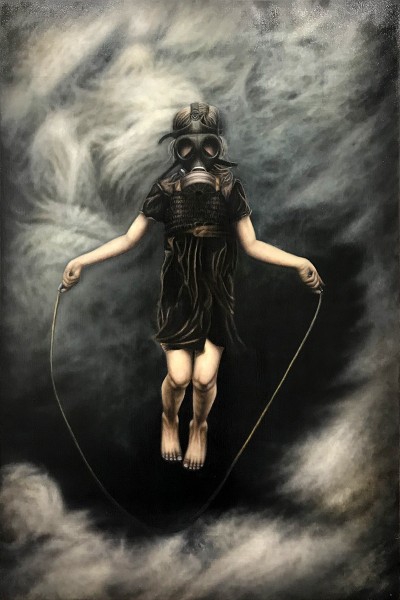 Michael LaBua
Morning's Merriment, 2013
Signed on verso
Oil on linen
72 x 48 inches
(ML73)$ 24,000 
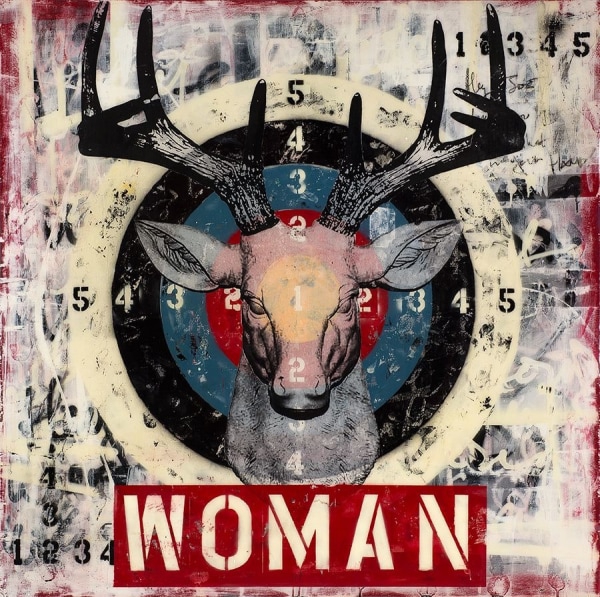 Ashleigh Sumner
Hey Joe! Where Are You Going With That Gun In Your Hand, 2014
Mixed media; spray paint, silkscreen and ink on birch panel finished in torched resin
48 x 48 inches
(AS1)$ 3,500 
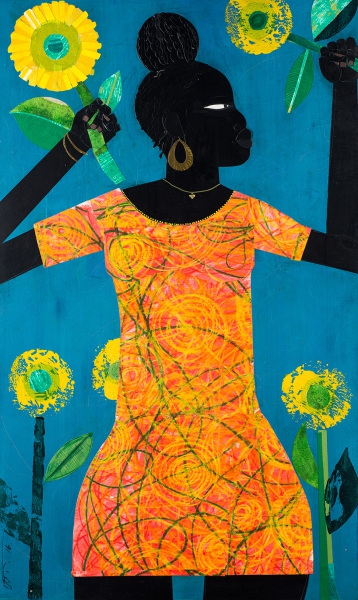 Willie Torbert
Summer Brightest, 2016
Signed on verso
Mixed media on panel
40 x 24 inches
(WT38)$ 4,400 
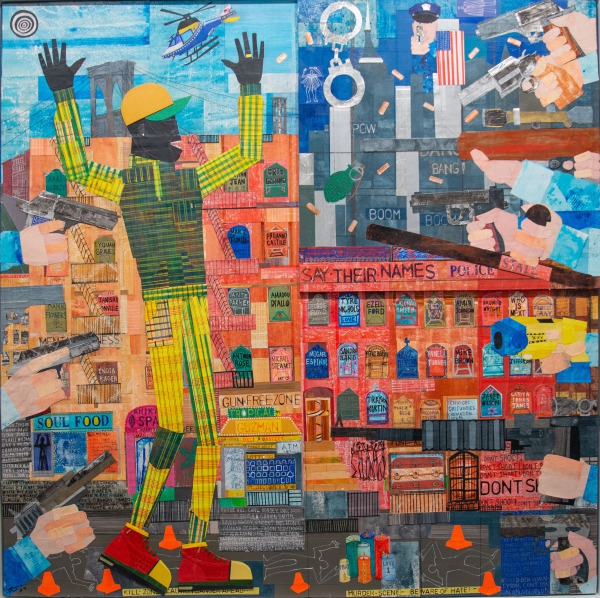 Willie Torbert
Unnecessary Excessive Force , 2023
Signed on verso
Mixed Media on panel 
51 x 51
(WT82)$ 19,000 
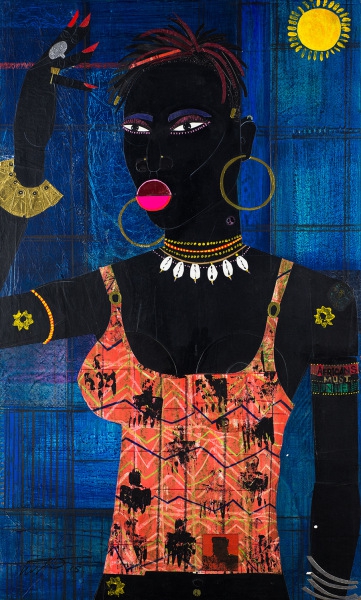 Willie Torbert
HMU, 2015
Signed on verso
Mixed media on panel
40 x 24 inches
(WT41)$ 4,400 
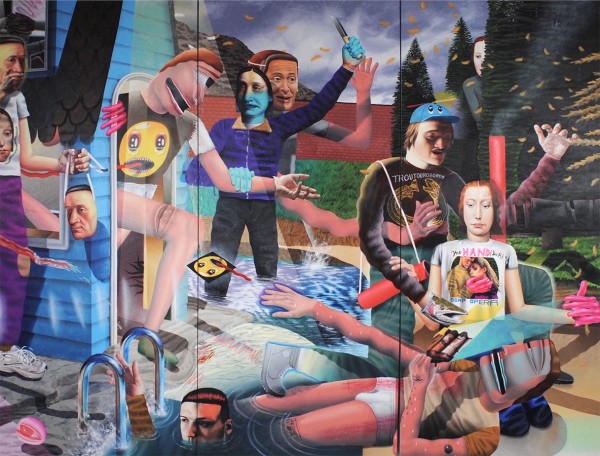 Samual Weinberg
River-House Showdown, 2016
Signed front
Oil and acrylic on canvas
84 x 108 inches ;Triptych
(SW10)$ 38,000 
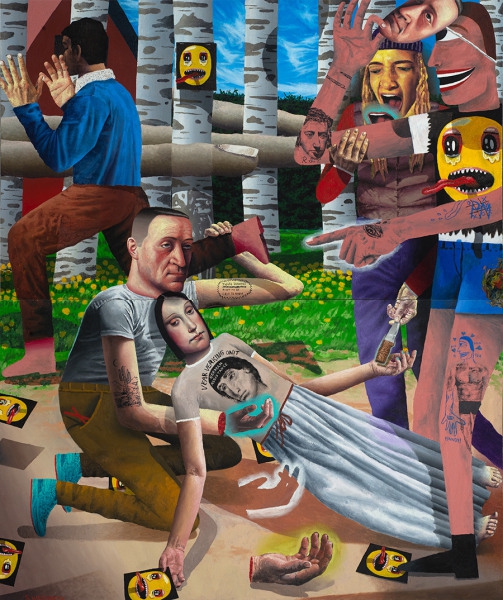 Samual Weinberg
The Clearing or Sad Trippy Smilies, 2016
Signed front 
Oil and acrylic on canvas
72 x 60 inches ; Diptych
(SW4)$ 15,000 
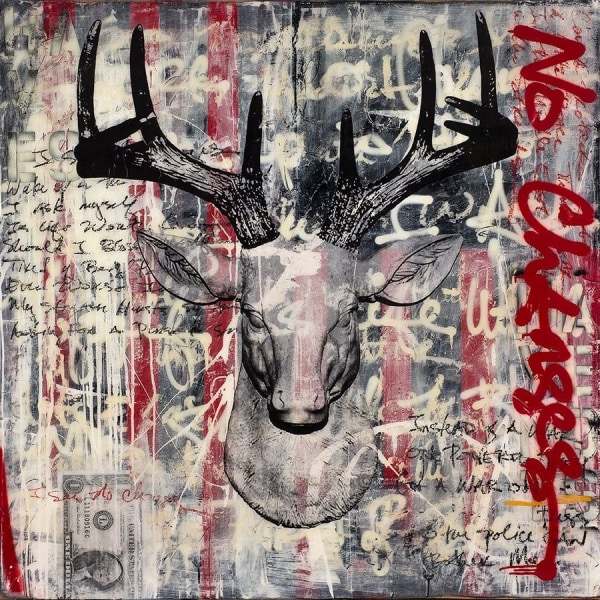 Ashleigh Sumner
I See No Changes, 2014
Acrylic, Mixed Media, Resin on Panel
48 x 48 inches
(AS2)$ 3,500 
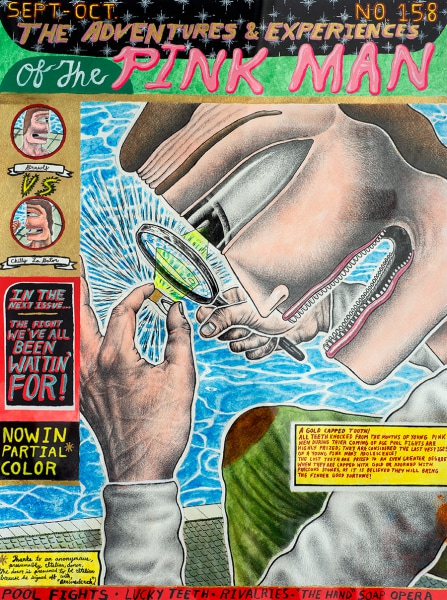 Samual Weinberg
The Adventures & Experiences of The Pink Man (No. 158), 2017
Mixed media on watercolor paper
24 x 18 inches
(SW7)$ 2,850 
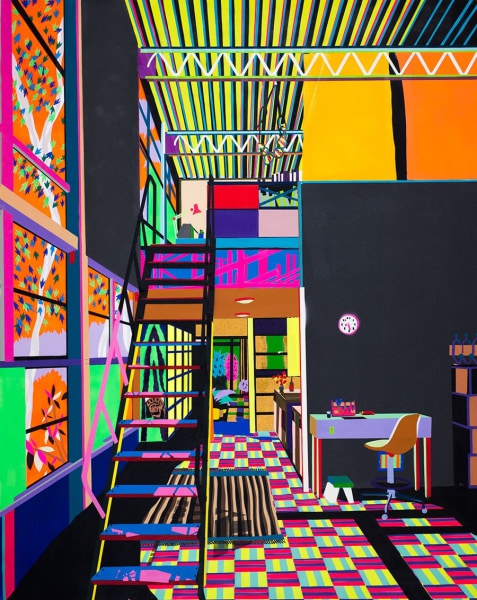 Michael Callas
Untitled (Case Study), 2013
Signed on verso
Aerosol on canvas
75 x 60 inches
(MC23)$ 12,500 
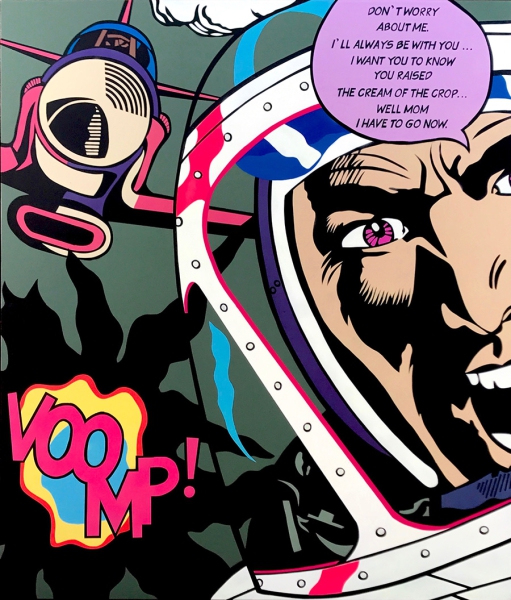 Michael Callas
The Intrepid Son, 2017
Signed on verso
Aerosol on canvas
92.125 x 77.75 x 2.5 inches
(MC36)$ 19,000 
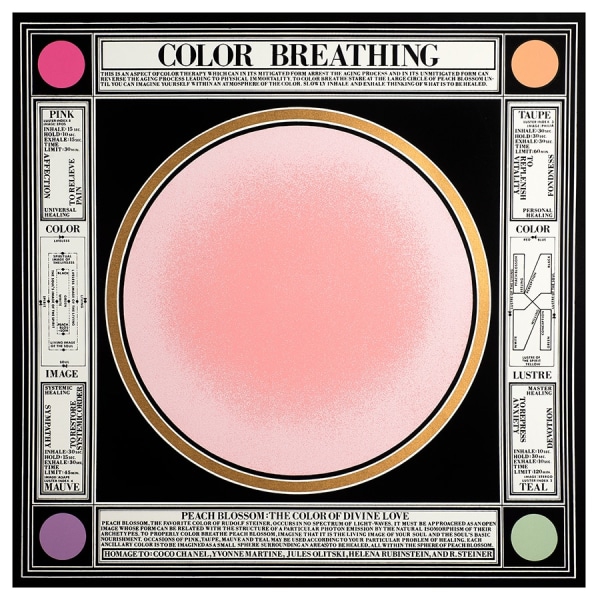 Paul Laffoley
Color Breathing, 1983
Signed lower right; Paul Laffoley
Silkscreen on rag paper
Image: 23 x 23 inches
Framed: 29.5 x 29.5 inches
PP, Edition 17 of 18 (TP 1/1)
(PL3)$ 4,000 
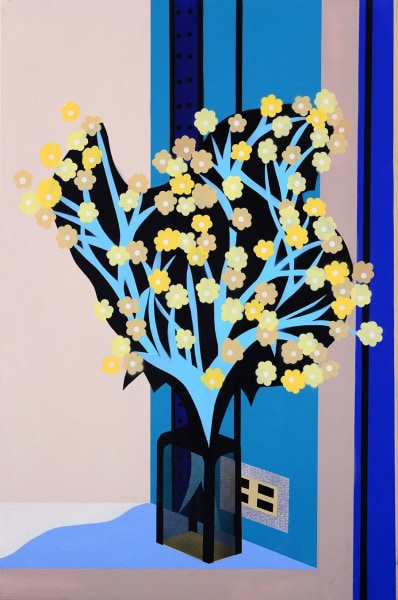 Michael Callas
Flower Study, 2013
Signed on verso
Aerosol on canvas
36 x 24 inches
(MC8)$ 2,500 
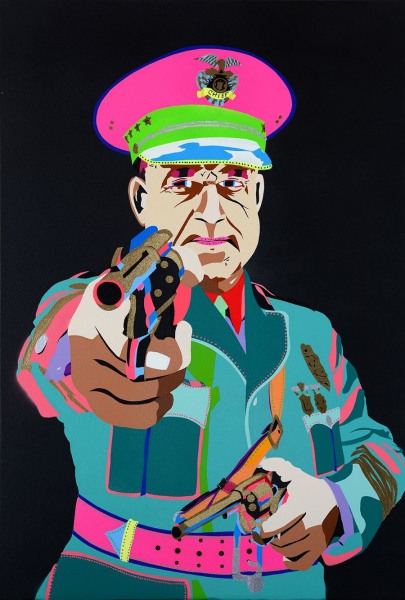 Michael Callas
Chief, 2013
Signed on verso
Oil on canvas
40 x 27 inches
(MC2)$ 2,500 
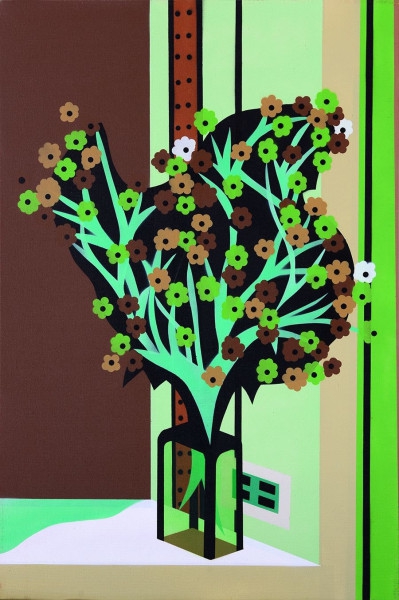 Michael Callas
Flower Study, 2013
Signed on verso
Aerosol on canvas
36 x 24 inches
(MC7)$ 2,500 
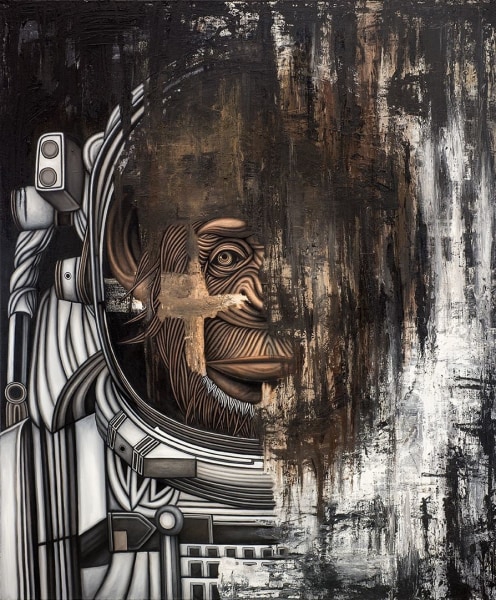 Michael LaBua
Evolyutsiya, 2015
Signed on verso
Oil on linen
66 x 54 x 2.5 inches
(ML39)$ 24,000 
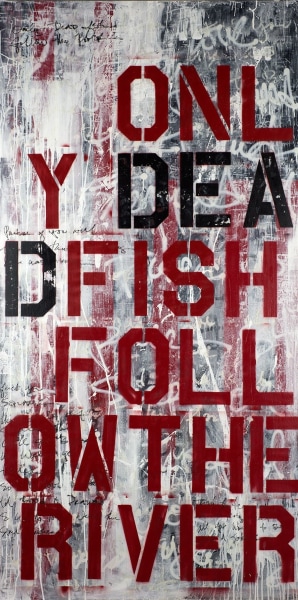 Ashleigh Sumner
Only Dead Fish Follow The River, 2014
Acrylic, Mixed Media, Resin on Panel
96 x 48 inches
(AS7)$ 6,500 
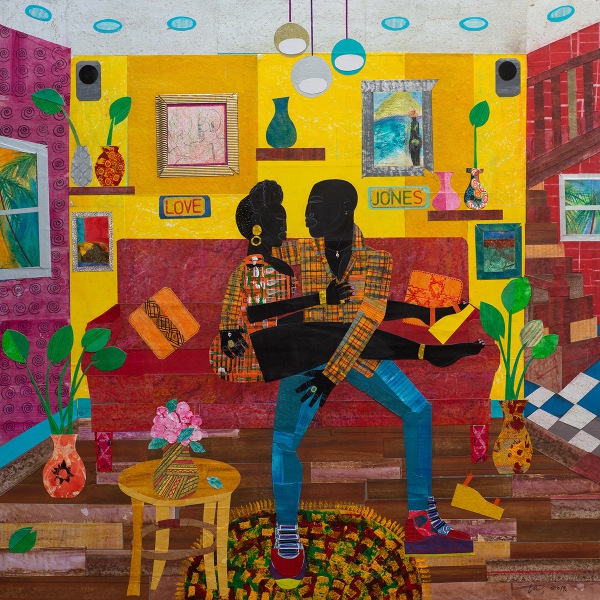 Willie Torbert
Love Jones - Our Love Runs Deep, 2019
signed on the front and on the verso
Mixed media and collage on panel
48 x 48 inches
(WT60)$ 16,000 
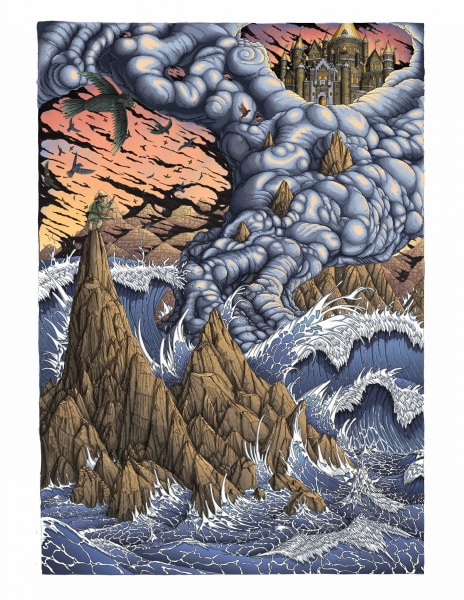 Guttestreker
Recipe for Immortality, 2021
Signed on verso
1 or 2-layer UV ink on aluminum
70 7/8 x 49 1/4 in
180 x 125 cm
8/15
(G008)$ 5,000 
